เนื่องจากผลกระทบ "วาตภัย" ที่เกิดขึ้นเมื่อวันที่ ๒๕ พฤษภาคม ๒๕๖๓ ที่ผ่านมา ทำให้บ้านเรือนประชาชนในตำบลบ้านพรานได้รับความเสียหาย            เป็นจำนวนมาก นายกวินัย บุญศรี พร้อมด้วยคณะผู้บริหารและพนักงานได้ออกสำรวจความเสียหาย และได้ส่งมอบวัสดุ อุปกรณ์ให้กับบ้านเรือน                        ที่ได้รับความเสียหายในวันที่ ๒๘ และ ๒๙ พฤษภาคม ๒๕๖๓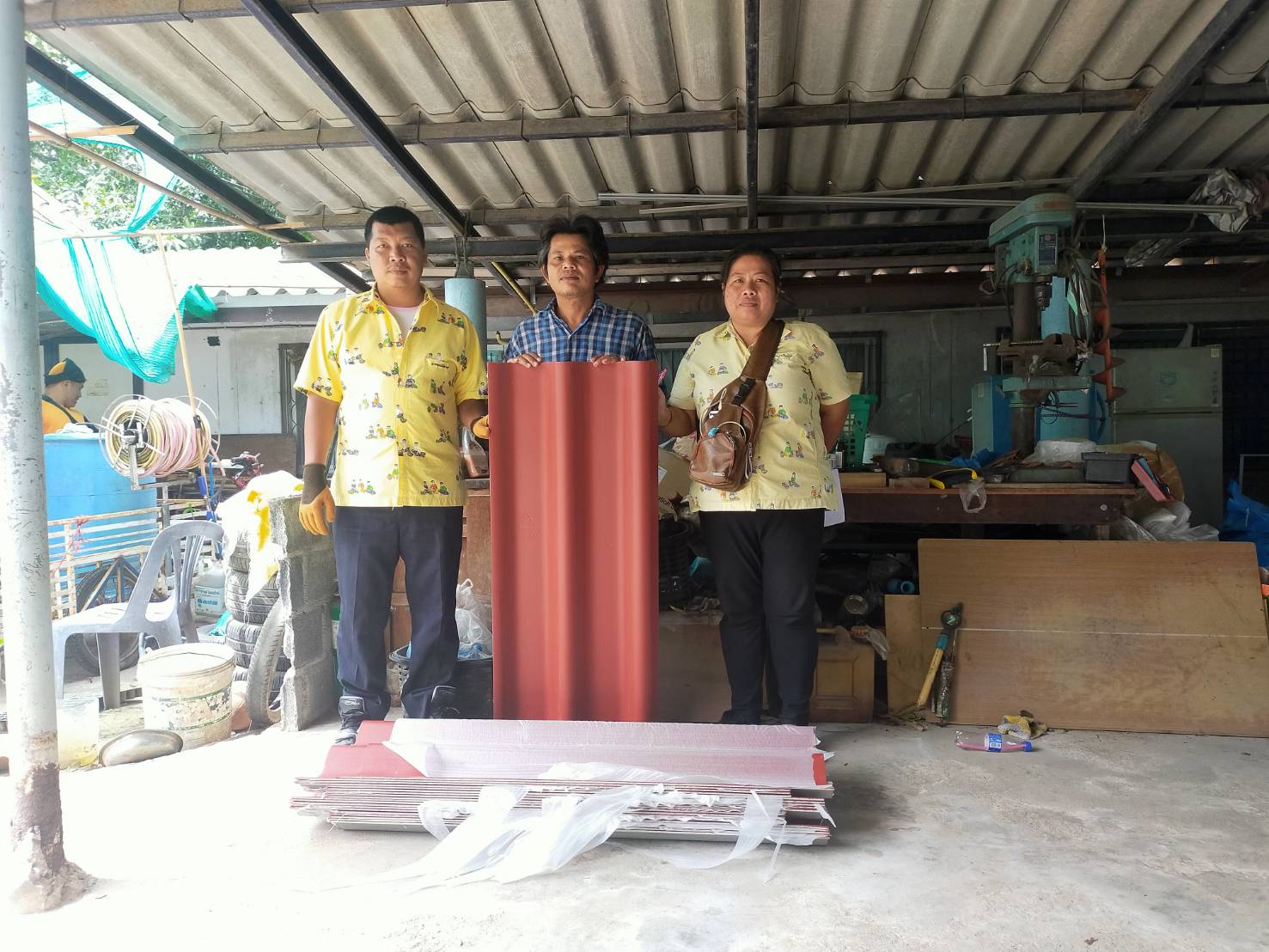 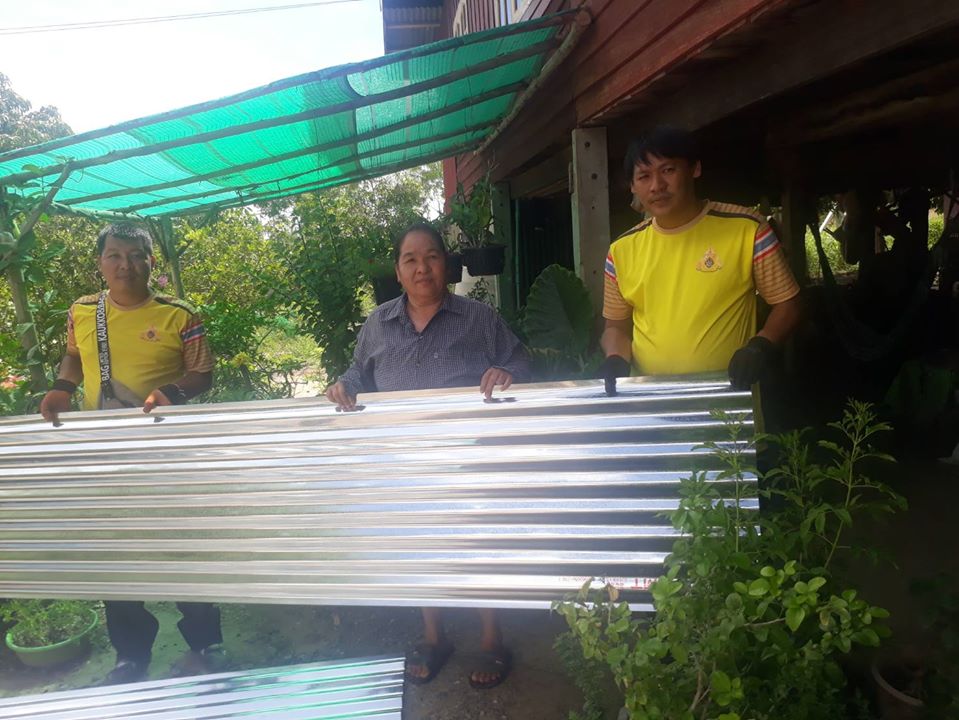 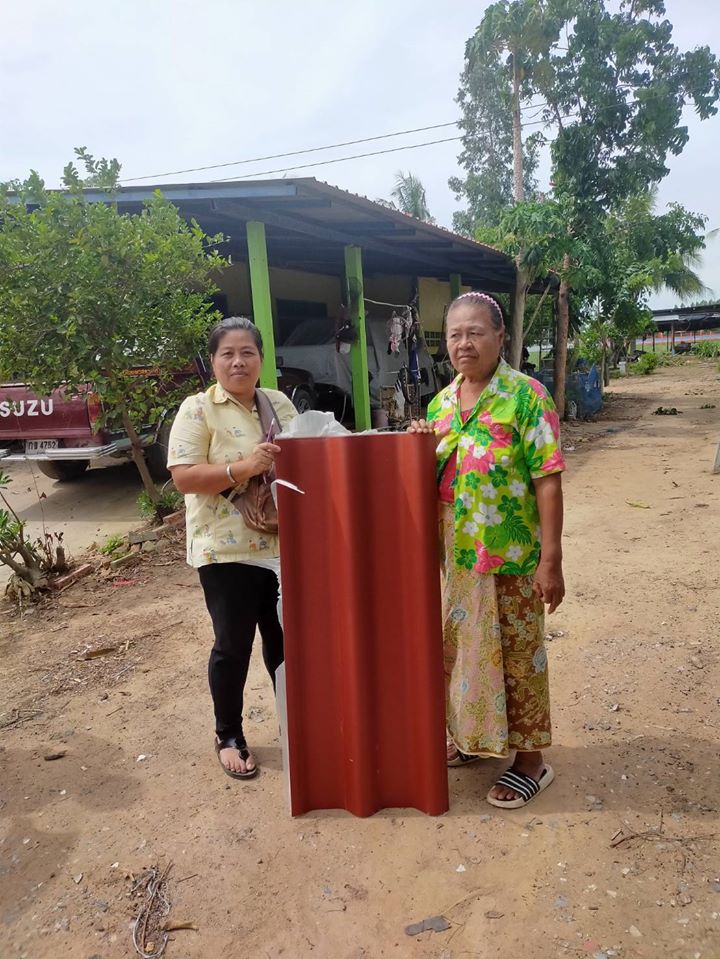 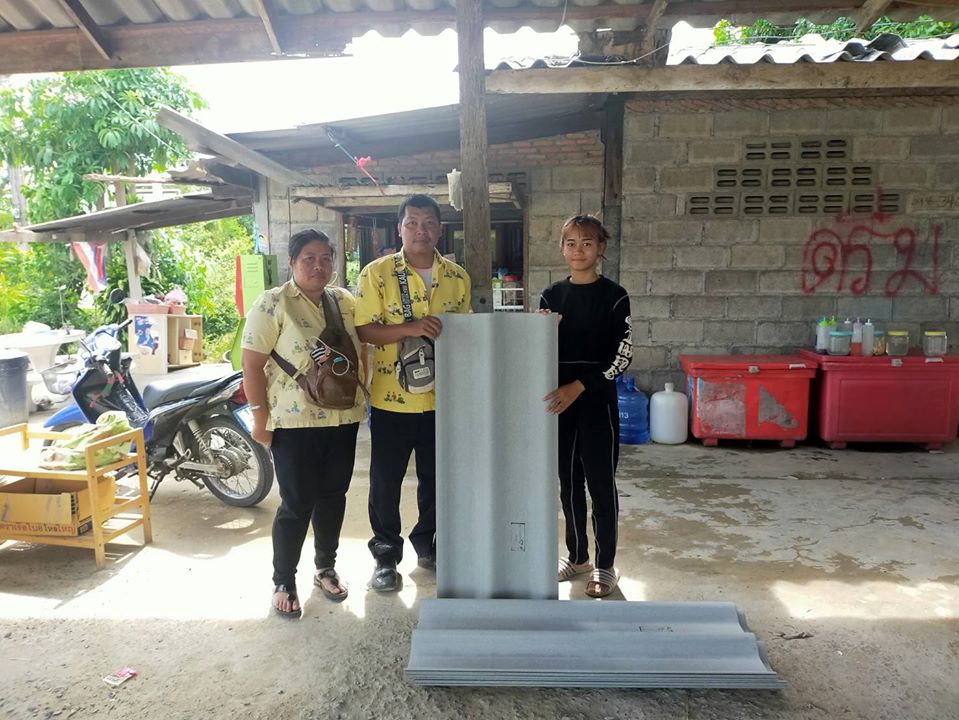 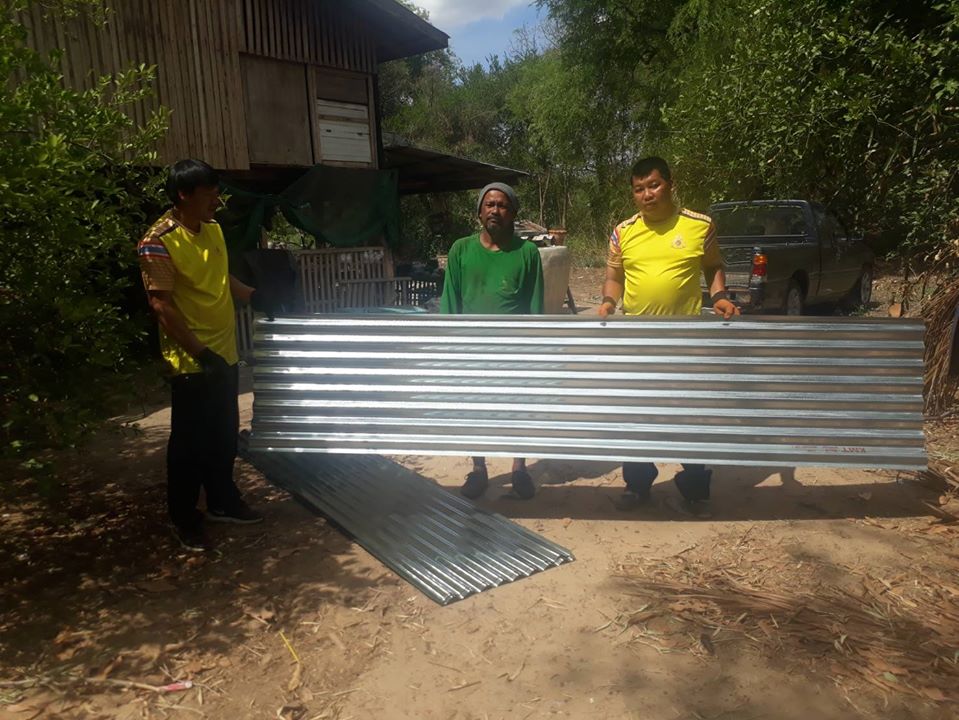 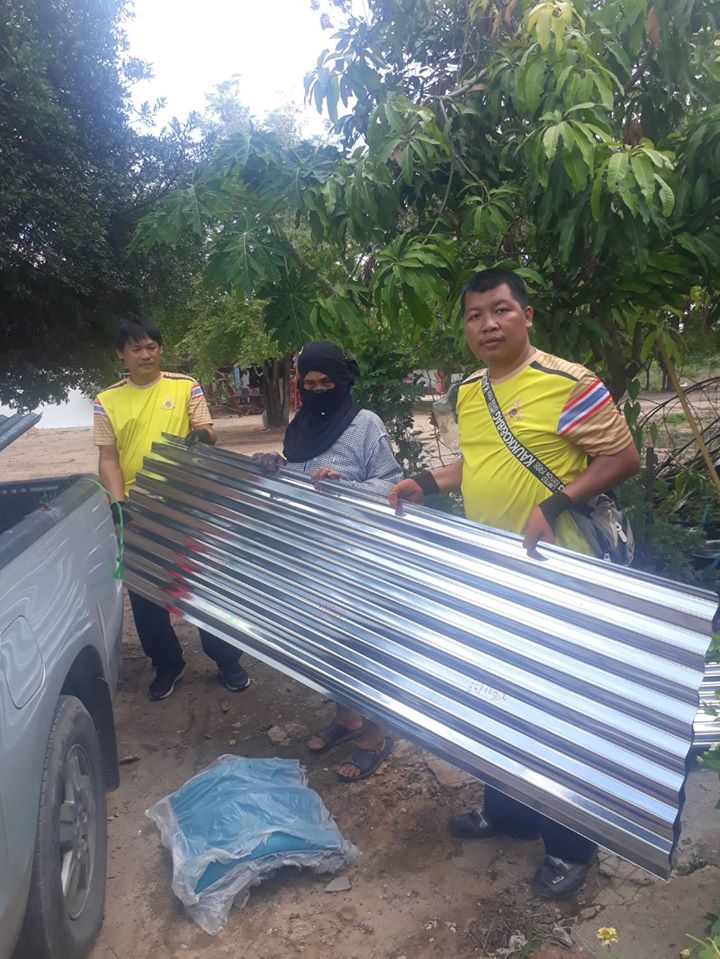 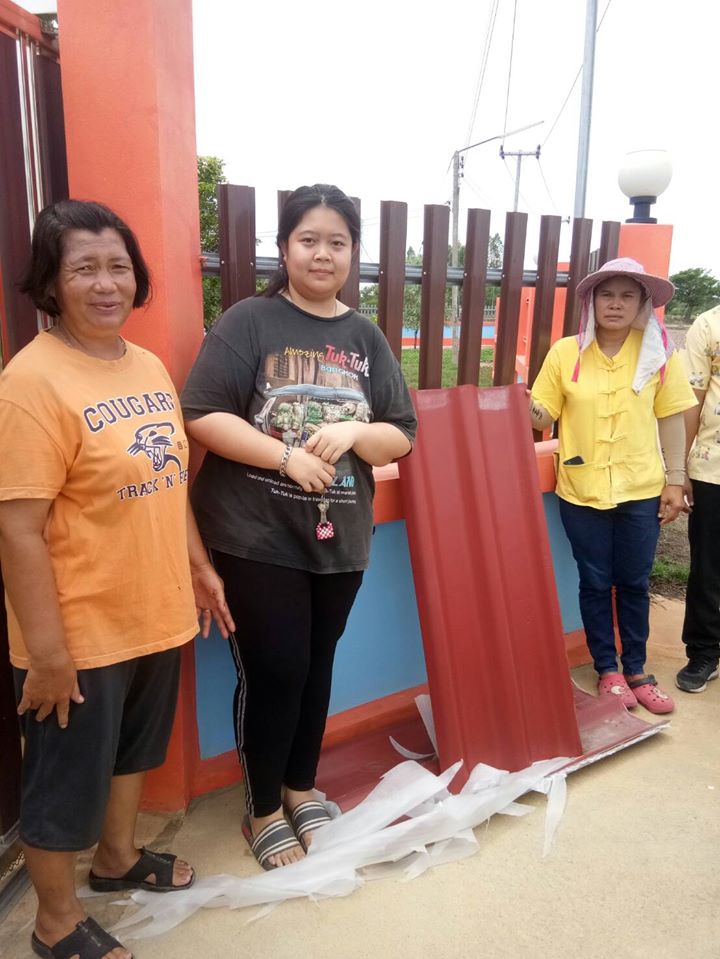 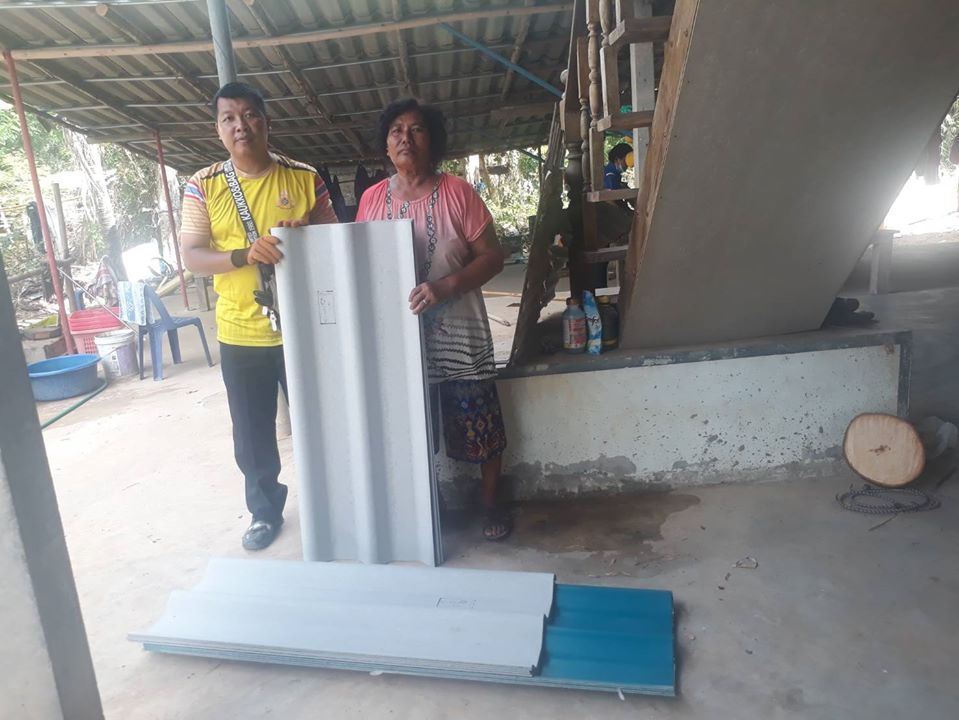 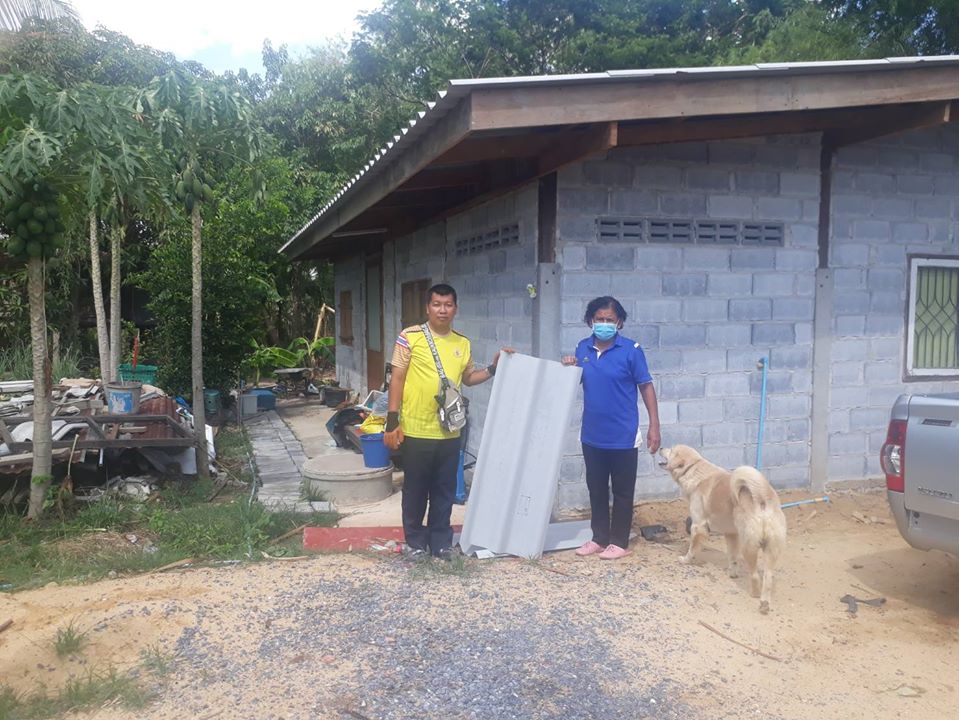 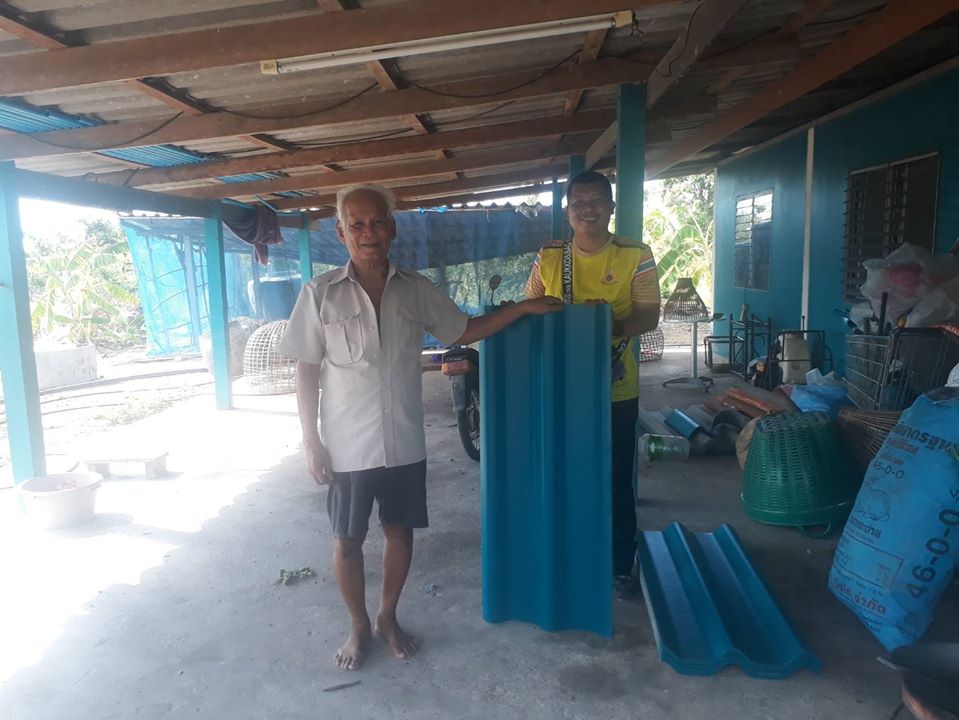 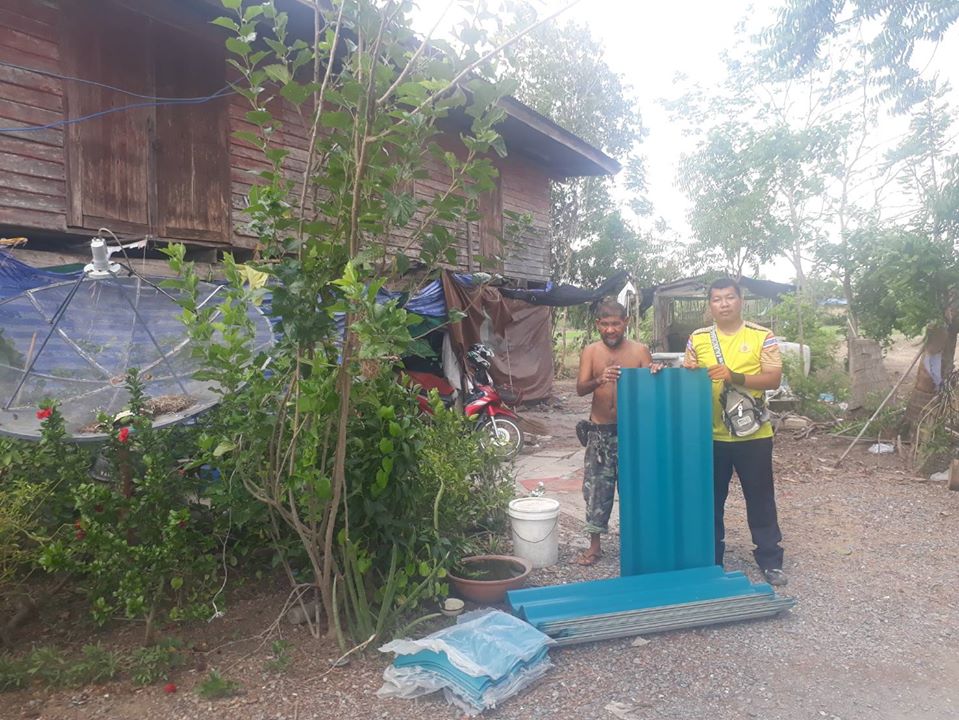 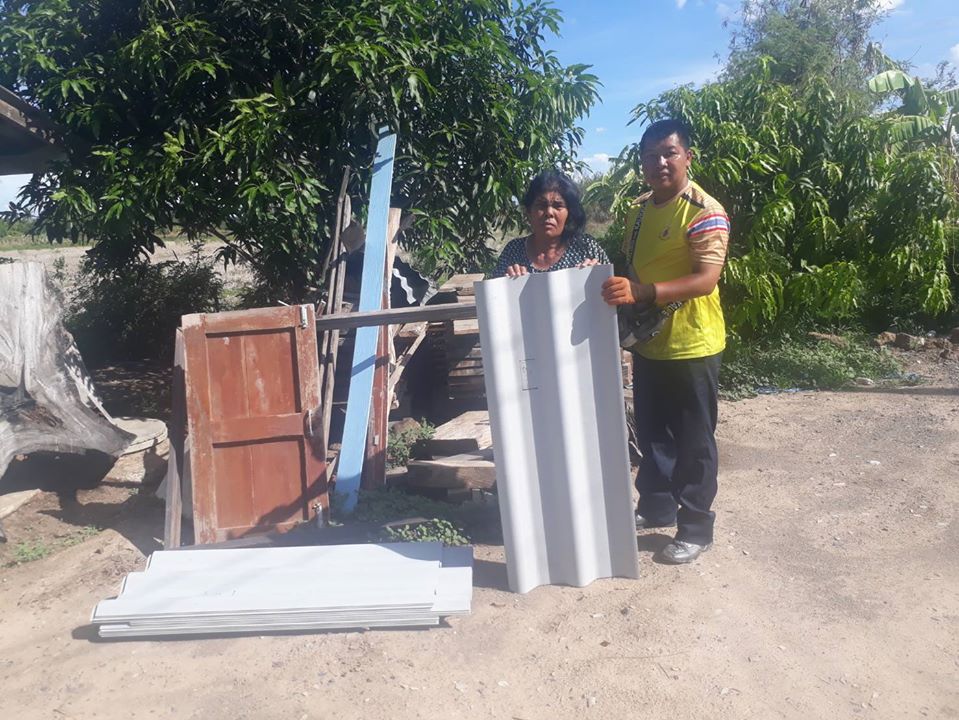 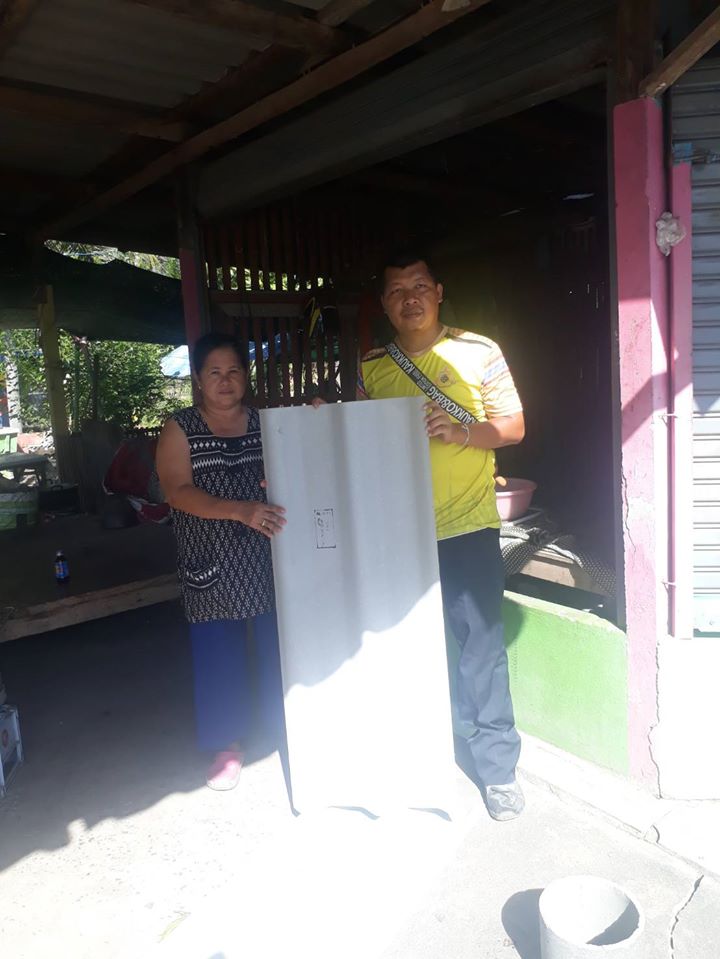 